Ishchenko Yurii AleksandrovichGeneral details:Certificates:Position applied for: ElectricianAdditional position applied for: Electric CadetDate of birth: 08.04.1986 (age: 31)Citizenship: UkraineResidence permit in Ukraine: YesCountry of residence: UkraineCity of residence: MariupolContact Tel. No: +38 (098) 657-70-01E-Mail: j082786y@yandex.ruSkype: katerinastoliar2007U.S. visa: Yes. Expiration date 06.09.2027E.U. visa: NoUkrainian biometric international passport: NoDate available from: 12.11.2017English knowledge: GoodMinimum salary: 800 $ per month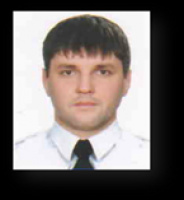 DocumentNumberPlace of issueDate of expiryCivil passportBE 714694Mariupol00.00.0000Seamanâs passportAB 594492Mariupol03.11.2021Tourist passport24569Mariupol17.08.2021TypeNumberPlace of issueDate of expirysafety familiarization, basic training and instruction for all seafarers24569Mariupol17.08.2021proficiency in survival craft and rescue boats other than fast rescue boats25293Mariupol09.09.2021familiarization and security awareness training for all seafarers8395Mariupol12.09.2021